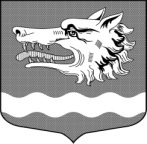 Администрация муниципального образования Раздольевское сельское поселение муниципального образования Приозерский муниципальный район Ленинградской областиПОСТАНОВЛЕНИЕ 30 октября 2017 года                                                                                   № 191В соответствии с Федеральным законом от 06.10.2003 № 131-ФЗ «Об общих принципах организации местного самоуправления в Российской Федерации», постановлением Правительства РФ от 10.02.2017 № 169 «Об утверждении правил предоставления и распределения субсидий из федерального бюджета бюджетам субъектов РФ на поддержку  государственных программ субъектов РФ и муниципальных программ формирования современной городской среды», Уставом МО Раздольевское сельское поселение, в целях улучшения инфраструктуры муниципального образования, вовлечения жителей в благоустройство дворовых территорий и общественных пространств, администрация МО Раздольевское сельское поселение ПОСТАНОВЛЯЕТ:1. Утвердить Порядок разработки, обсуждения, согласования и утверждения дизайн-проекта благоустройства дворовой территории многоквартирных домов, общественных  территорий, расположенных на территории муниципального образования Раздольевское сельское поселение, согласно приложению.2. Опубликовать настоящее постановление в средствах массовой информации и на сайте муниципального образования www.раздольевское.рф. 3. Постановление вступает в силу с момента его официального опубликования. 4. Контроль за выполнением настоящего постановления оставляю за собой. Глава администрации                                                                         А.Г.СоловьевС приложением к данному постановлению можно ознакомиться на сайте www.раздольевское.рф         Об  утверждении  Порядка  разработки, обсуждения,   согласования  и  утверждения  дизайн-проекта   благоустройства  дворовой территории         многоквартирных      домов, общественных  территорий,  расположенных на территории муниципального образования Раздольевское сельское поселение